DECLARAÇÃO DA UNIDADE PRETENDIDA -DERDE ANUÊNCIA/GRAU DE PARENTESCO E MÓDULOO Dirigente Regional de Ensino da UA n º.................,   Diretoria de Ensino – Região..........., declara que ........... opõe, a que o(a) Sr(a)  .........................., RG................PEB ......,  em exercício na   EE........, município  .........., Diretoria de Ensino – Região............,  tenha alterada, a partir de xx/xx/xxxx, a sede de exercício, para esta unidade.Informa que, de acordo com o disposto no Anexo II da Resolução SE nº 09/2018, esta Diretoria de Ensino conta com ........... escolas comportando em seu módulo .......... docentes readaptados, contando atualmente com ............. readaptados em exercício, por mudança de sede de exercício, desconsiderando os que estão atuando na Assistência Técnica Administrativa.Declara, ainda, que está sendo observado o disposto na Súmula Vinculante nº 13/2008, ou seja, “não há grau de parentesco e nem elo afetivo de ligação entre o postulante e a direção da unidade”.Por ser verdade, firmo a presente declaração.  Município        -     Data        /            / ___________________________________Nome e assinatura  Dirigente Regional de EnsinoSúmula Vinculante nº 13:“A nomeação de cônjuge, companheiro ou parente em linha reta, colateral ou por afinidade, até o terceiro grau, inclusive, da autoridade nomeante ou de servidor da mesma pessoa jurídica, investido em cargo de direção, chefia ou assessoramento, para o exercício de cargo em comissão ou de confiança, ou, ainda, de função gratificada na Administração Pública direta e indireta, em qualquer dos Poderes da União, dos Estados, do Distrito Federal e dos municípios, compreendido o ajuste mediante designações recíprocas, viola a Constituição Federal.”DECLARAÇÃO DA UNIDADE PRETENDIDA DE ANUÊNCIA/GRAU DE PARENTESCO E MÓDULOA Direção da UA n º................., EE.............., município.............., Diretoria de Ensino – Região..........., declara  que ........... opõe, a que  o(a) Sr(a)  .........................., RG................, PEB ......, em  exercício na   EE........, município  .........., Diretoria de Ensino – Região............,  tenha alterada, a partir de xx/xx/xxxx, a sede de exercício,  para esta  unidade.Informa que, de acordo com o disposto na Legislação vigente (Resolução SE nº 09/2018), esta unidade escolar conta com ........... alunos comportando em seu módulo .......... docentes readaptados, contando atualmente com ............. readaptados em exercício.Declara, ainda, que está sendo observado o disposto na Súmula Vinculante nº 13/2008, ou seja, “não há grau de parentesco e nem elo afetivo de ligação entre o postulante e a direção da unidade”.Por ser verdade, firmo a presente declaração.  Município        -     Data        /            / ___________________________________Nome e assinatura do Diretor da Unidade EscolarSúmula Vinculante nº 13:“A nomeação de cônjuge, companheiro ou parente em linha reta, colateral ou por afinidade, até o terceiro grau, inclusive, da autoridade nomeante ou de servidor da mesma pessoa jurídica, investido em cargo de direção, chefia ou assessoramento, para o exercício de cargo em comissão ou de confiança, ou, ainda, de função gratificada na Administração Pública direta e indireta, em qualquer dos Poderes da União, dos Estados, do Distrito Federal e dos municípios, compreendido o ajuste mediante designações recíprocas, viola a Constituição Federal.”DECLARAÇÃO DE ANUÊNCIA DA UNIDADE DE ORIGEM (Sede de exercício Atual)A Direção da unidade da sede de exercício Atual, a EE ......... município .........., Diretoria de Ensino – Região........., declara que não se opõe que o (a) Sr (a)................., RG............, PEB..........., SQ...... QM, readaptado (a) tenha alterada, a partir de xx/xx/xxxx, a sede de exercício desta unidade escolar, para a EE ........., município .........., Diretoria de Ensino Região .........Município  ..........    -   Data ........ /....../.......    ______________________________ Assinatura da autoridade emitenteIlmo. Sr. Dirigente Regional de Ensino da Diretoria de Ensino Região .....................................NOME. ............................................................................................................................RG ................................., Professor de Educação Básica _______, SQ__ -___-     QMUA de Classificação do DI...............EE..........................................Município .......................................Diretoria de Ensino – Região....................................................Readaptado D.O.E. _____/_____/_____   Súmula CAAS nº_____________ Tempo________ Requer:  Mudança de Sede de Exercício, a partir de xx/xx/xxxx, da   unidade de Classificação supra identificada - atual sede de exercício,Para: Sede de exercício PretendidaEE................................................................................Município .........................................................................Diretoria de Ensino – Região...............................................................Motivo:..........................................................................................................................................................................................................................................................................................................................................................................................................................................................Declara, que está sendo observado o disposto na Súmula Vinculante nº 13/2008.Súmula Vinculante nº 13:“A nomeação de cônjuge, companheiro ou parente em linha reta, colateral ou por afinidade, até o terceiro grau, inclusive, da autoridade nomeante ou de servidor da mesma pessoa jurídica, investido em cargo de direção, chefia ou assessoramento, para o exercício de cargo em comissão ou de confiança, ou, ainda, de função gratificada na Administração Pública direta e indireta, em qualquer dos Poderes da União, dos Estados, do Distrito Federal e dos municípios, compreendido o ajuste mediante designações recíprocas, viola a Constituição Federal.”Declaro, ainda, estar ciente da legislação vigente e que publicada alteração de sede de exercício, somente poderei pleitear nova mudança após ter decorrido 01 (um) ano da publicação. Fundamento legal: Art.  100 da L.C. 444/85,  Resolução SE nº 09/2018.Município   ____________________, data _____/_____/_________________________________Assinatura do requerente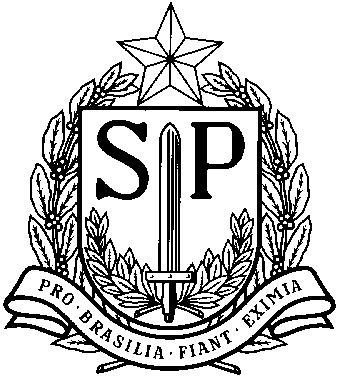 